23.04.2020r. czwartekWitamy Was serdecznie!Dziś zaczniemy od rebusu, który związany jest z minionym, wczorajszym świętem.  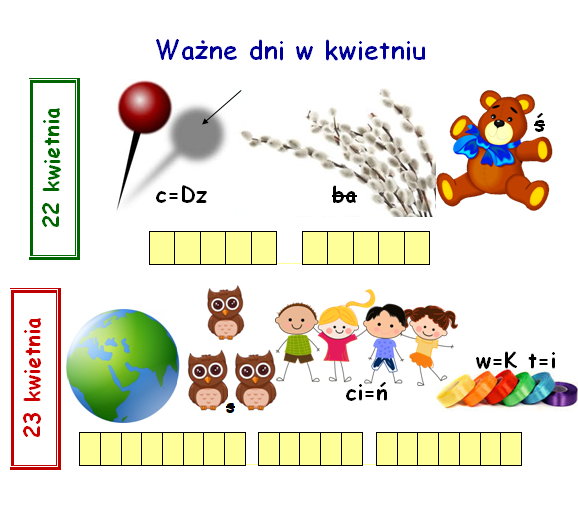 Z pewnością nie mieliście większego problemu z rozwiązaniem tej zagadki. Dla przypomnienia, wczoraj był Dzień Ziemi.Międzynarodowy Dzień Ziemi miał na celu uświadomić wszystkim ludziom jak ważne jest troszczenie się o środowisko naturalne. Obchodzony jest corocznie na całej kuli ziemskiej. W tym roku obchody święta były utrudnione z powodu obecnej pandemii koronawirusa. A teraz rebus, którego rozwiązanie będzie nawiązywało do dzisiejszego święta:Jeśli udało się Wam odgadnąć, to dowiedzieliście się, że dziś mamy Światowy Dzień Książki. Pełna nazwa tego święta to: Światowy Dzień Książki i Praw Autorskich. Obchodzony jest w ponad 100 krajach na całym świecie! To święto autorów, ilustratorów 
i wydawców książek. Święto to ma na celu promocję czytelnictwa, a także popularyzowanie wiedzy na temat ochrony własności praw autorskich. 	Dzisiaj już przedostatni dzień Waszej nauki domowej w tym tygodniu. Zapraszamy do ”wirtualnej” świetlicy w piątek. Jutro przygotujemy dla Was propozycje czytelnicze.  Pozdrawiamy Was i życzymy miłego dnia!😊😊😊                                                                                           Zespół nauczycieli świetlicy szkolnej